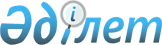 О внесении изменения в постановление Правительства Республики Казахстан от 24 марта 1997 года № 410Постановление Правительства Республики Казахстан от 26 апреля 1999 года № 478

      Правительство Республики Казахстан постановляет: 

      1. Внести в постановление Правительства Республики Казахстан от 24 марта 1997 года № 410  p970410_  "Об акционерном обществе "Национальная нефтегазовая компания "Казахойл" следующее изменение:      в приложении 2 к указанному постановлению, строку: "АО"Астана-Курылыс", г. Алматы    100    100" исключить.     2. Настоящее постановление вступает в силу со дня подписания.       Премьер-Министр      Республики Казахстан (Специалист: Э.Жакупова             А.Турсынова)      
					© 2012. РГП на ПХВ «Институт законодательства и правовой информации Республики Казахстан» Министерства юстиции Республики Казахстан
				